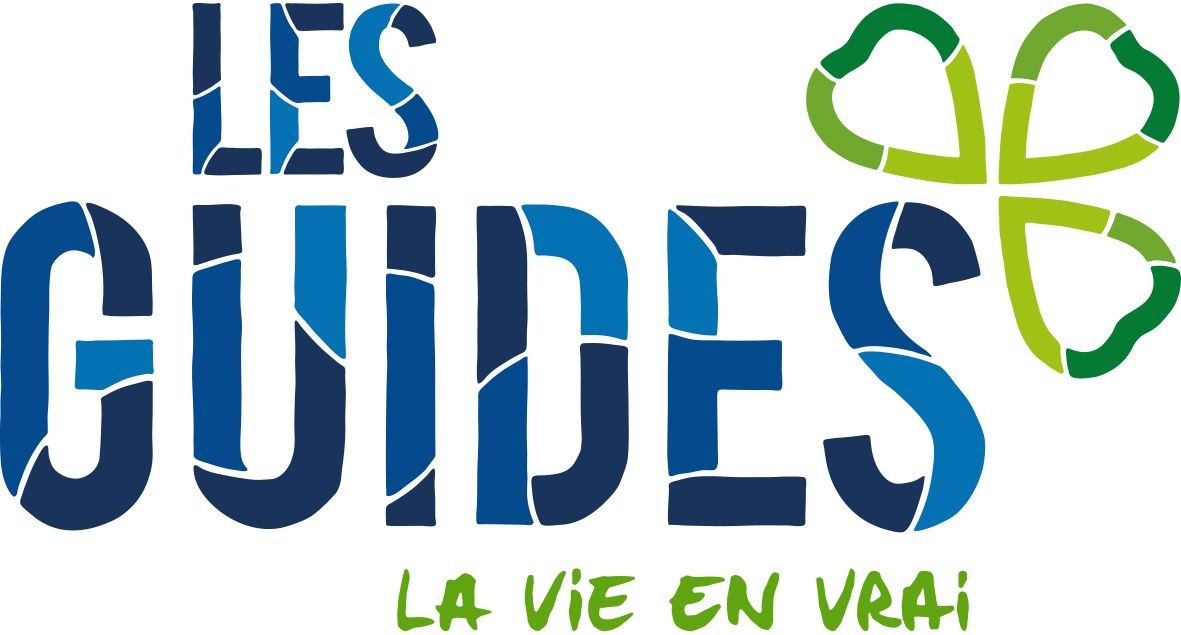 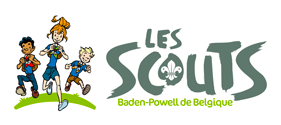 26ème HE Unité Sainte-Claire	17ème TE Unité Saint-Martin       VILLERS-PERWIN	 VILLERS-PERWIN      DEMANDE D’INSCRIPTIONNom :Prénom :Nom :Prénom :Date de naissance :Sexe :Adresse :Adresse :Adresse :Adresses mail : Adresses mail : Adresses mail : Téléphone :GSM :GSM :Frère et/ou sœur déjà inscrit(-e-s) :Frère et/ou sœur déjà inscrit(-e-s) :Frère et/ou sœur déjà inscrit(-e-s) :Ecole fréquentée à Villers-Perwin :Ecole fréquentée à Villers-Perwin :Ecole fréquentée à Villers-Perwin :Parent ancien(ne) animateur/animatrice dans une unité de Villers-Perwin :Parent ancien(ne) animateur/animatrice dans une unité de Villers-Perwin :Parent ancien(ne) animateur/animatrice dans une unité de Villers-Perwin :